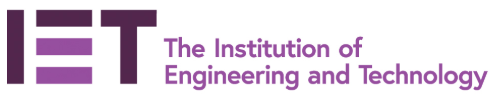 The Institution of Engineering and Technology – Local NetworkRegistration Number: 40704th November 2022To: ALL IET MAURITIUS NETWORK MEMBERSDear Member,RE: ANNUAL GENERAL MEETINGYou are kindly invited to attend the Annual General Meeting of the IET Mauritius Network, to be held on Friday 25th November 2022, as from 17 45 at the Lecture Room, Pro-Five Consulting Ltd, The Axis, Bank Street, Ebene, Mauritius.AGENDAApproval of minutes of the last Annual General Meeting held on 25th March 2022President’s reportAdoption of the Treasurer’s report and accounts for period ending 30th September 2022Approval of budget estimates for period 2022/2023Election of Committee Members and two auditors for period 2022/2023AOBNOTE: “Notice of candidature to the Managing Committee and every motion to be purported to be on the agenda of the Annual General Meeting shall be given in writing, and in electronic format to the Secretary of the Association at least seven (7) days before the date for which the meeting is scheduled” (paragraph 2 of Article 5 of the association’s constitution)“In case there is no quorum: the Annual General Meeting or the Special General Meeting convened under paragraph 2.1 of Article 7 above shall be postponed for a fortnight and at that subsequent meeting the business of the day shall be proceeded with notwithstanding the number of members present;” (paragraph 5.1 of Article 7 of the association’s constitution). Hence, in case of no quorum, the AGM shall be re-scheduled for 9th December 2022 at the same time and at the same venue.Yours sincerely,Amirah GoolamhossenSecretaryCorrespondence to: The Secretary, IET Mauritius Network, c/o Hisham Rojoa, 112 Brown Sequard Avenue, Vacoas.E-mail: theiet@intnet.mu